Employment ApplicationApplicant InformationReferencesPlease list three professional references.Previous EmploymentJob Related QuestionsWhy are you interested in working in the Boise State Department of Chemistry stockroom? Please use the back of the page for additional space.________________________________________________________________________________________________________________________________________________________________________________________________________________________________________________________________________________________________________________________________________________________________________________________________________________________________________________________________________________________________________________________________________________________________________________________________________________________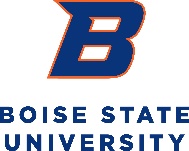 Department of Chemistry and Biochemistry StockroomFull Name:Date:LastFirstM.I.Address:Street AddressApartment/Unit #CityStateZIP CodePhone:EmailDate Available:Are you a Boise State chemistry major?YESNO If no, are you a chemistry minor?YESNODo you have any other position at Boise State?YESNOIf yes, what is the position?Are you currently involved in research?YESNOIf yes, in what lab:When is you anticipated graduation date?When is you anticipated graduation date?What chemistry courses have you completed?What chemistry courses have you completed?What chemistry courses have you completed?Hours of availability:Full Name:Relationship:Company:Phone:Address:Full Name:Relationship:Company:Phone:Address:Full Name:Relationship:Company:Phone:Address:Company:Phone:Address:Supervisor:Job Title:_____________________________________________________________________________________Responsibilities:From:To:Reason for Leaving:May we contact your previous supervisor for a reference?YESNOCompany:Phone:Address:Supervisor:Job Title:__________________________________________________________________________________________________________________________________________________________________________Responsibilities:Responsibilities:From:To:Reason for Leaving:May we contact your previous supervisor for a reference?YESNOCompany:Phone:Address:Supervisor:Job Title:Responsibilities:From:To:Reason for Leaving:May we contact your previous supervisor for a reference?YESNO